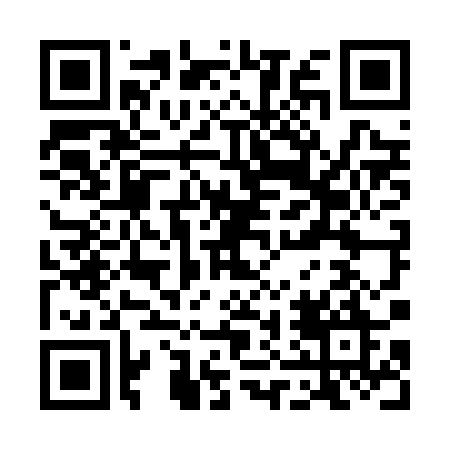 Ramadan times for Maiduguri, NigeriaMon 11 Mar 2024 - Wed 10 Apr 2024High Latitude Method: NonePrayer Calculation Method: Egyptian General Authority of SurveyAsar Calculation Method: ShafiPrayer times provided by https://www.salahtimes.comDateDayFajrSuhurSunriseDhuhrAsrIftarMaghribIsha11Mon5:015:016:1712:173:376:186:187:2612Tue5:005:006:1612:173:366:186:187:2613Wed4:594:596:1612:173:366:186:187:2614Thu4:594:596:1512:163:356:186:187:2615Fri4:584:586:1412:163:356:186:187:2616Sat4:584:586:1412:163:346:186:187:2617Sun4:574:576:1312:163:346:186:187:2618Mon4:564:566:1312:153:336:186:187:2619Tue4:564:566:1212:153:336:186:187:2620Wed4:554:556:1112:153:326:186:187:2621Thu4:544:546:1112:143:326:186:187:2622Fri4:544:546:1012:143:316:186:187:2723Sat4:534:536:0912:143:306:186:187:2724Sun4:524:526:0912:143:306:186:187:2725Mon4:524:526:0812:133:296:186:187:2726Tue4:514:516:0812:133:296:186:187:2727Wed4:504:506:0712:133:286:186:187:2728Thu4:504:506:0612:123:276:186:187:2729Fri4:494:496:0612:123:276:196:197:2730Sat4:484:486:0512:123:266:196:197:2731Sun4:484:486:0412:113:256:196:197:271Mon4:474:476:0412:113:256:196:197:272Tue4:464:466:0312:113:246:196:197:273Wed4:464:466:0312:113:236:196:197:274Thu4:454:456:0212:103:226:196:197:285Fri4:444:446:0112:103:226:196:197:286Sat4:434:436:0112:103:216:196:197:287Sun4:434:436:0012:093:206:196:197:288Mon4:424:426:0012:093:206:196:197:289Tue4:414:415:5912:093:196:196:197:2810Wed4:414:415:5812:093:186:196:197:28